2 ЧАСТЬИмя существительное – это часть речи, которая обозначает предмет и отвечает на вопрос кто? или что?Имя прилагательное – это часть  речи, которая обозначает признак предмета и отвечает на вопросы какой? какая? какое? какие? и др.Имя числительное – это часть речи, которая обозначает количество предметов, а также порядок предметов при счёте и отвечает на вопросы сколько? который? и др.Местоимение (личные местоимения) – это часть речи, которая указывает на предмет, но не называет его.Глагол – это часть речи, которая обозначает действие предмета и отвечает на вопросы что делать? что сделать? и др.Всего в русском языке 10 частей речи:имя существительное               наре́чиеимя прилагательное                 предлогимя числительное                     союзместоимение                             частицаглагол                                          междоме́тиеВ предложении имя существительное, имя прилагательное, имя числительное, местоимение, глагол являются членами предложения.Предлог, союз, частица не являются членами предложения.Имя существительное – это часть речи, которая обозначает предмет и отвечает на вопрос кто? или что?Имя существительное обозначает предмет в широком смысле этого сова:конкретные предметы: ручка, стол;живые существа – люди и животные: ребята, снегирь, медведь;растения: сосна, сирень;явления природы: снег, дождь;свойства, качества: смелость, доброта, глупость;события: праздник, парад;географические названия: Москва, Дон.Имя существительное, которое в единственном числе отвечает на вопрос кто? или что?, стоит в начальной форме.Имена, отчества, фамилии людей, клички животных, географические названия (стран, городов, рек, озёр, морей), названия улиц, площадей, художественных произведений – это имена существительные собственные.Остальные имена существительные называются нарицательными.Имена собственные пишутся с заглавной буквы: Россия, Москва, Волга. Названия художественных произведений не только пишутся с заглавной буквы, но и заключаются в кавычки:      рассказ А.П.Чехова «Каштанка».В письменной речи имя и отчество автора произведения сокращают до одной (начальной) буквы. Первые буквы имени и отчества называются инициалами.Имена существительные изменяются по числам. При изменении имени существительного по числам изменяется его окончание.Каждое имя существительное (в единственном числе) принадлежит к определённому роду: мужскому, женскому или среднему.Имена  существительные, которые можно заменить местоимением он, - мужского рода:дядя (он), картофель (он).Имена существительные, которые можно заменит местоимением она, - женского рода:морковь (она), фамилия (она).Имена существительные, которые можно заменит местоимением оно, - среднего рода:имя (оно), варенье (оно), пальто (оно).	Имена существительные каждого рода имеют свои родовые окончания:Мужской род – я,   а,   нет окончания;Женский род -   а, я,  нет окончания;Средний род -  е,  о.Чтобы определить род имени существительного, которое стоит во множественном числе, но не в начальной форме, надо поставить это имя существительное в начальную форму:                   ж.р.                        ср.р.птицы – птица,        (на) окне – окно.	Некоторые имена существительные употребляются в речи и как существительные женского рода,и как существительные мужского рода.Если речь идёт о лицах женского пола, то это имя существительное женского рода: маленькая плакса, большая умница.Если речь идёт о лицах мужского пола, то это имя существительное мужского рода: маленький плакса, большой умница.На конце существительных женского рода после шипящих пишется мягкий знак: мышь, печь, ложь, мощь.Мягкий знак в этих словах показывает, что эти имена существительные женского рода.На конце существительных мужского рода после шипящих мягкий знак не пишется: гараж, борщ, камыш, ключ.Мягкий знак на конце имён существительных после шипящих – это орфограмма.Изменение имён существительных по вопросам называется изменением по падежам или склонением.В русском языке шесть падежей: именительный, родительный, дательный, винительный, творительный, предложный.Склонение (изменение по падежам) имён существительных конь, зима, окно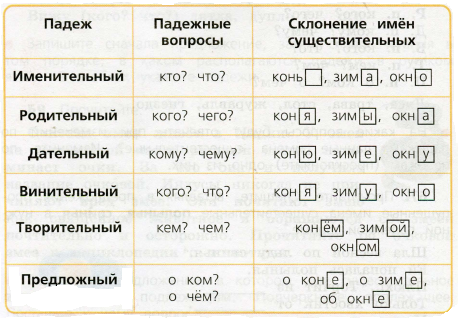 Имена существительные изменяются по падежам. Каждый падеж отвечает на свои вопросы, употребляется со своими предлогами и выполняет свою роль в предложении и словосочетании.В именительном падеже имя существительное является подлежащим.Чтобы определить падеж других имён существительных, надо:а) найти слово, с которым это имя существительное связано по смыслу, и поставить от него падежный вопрос;б) по падежному вопросу определить падеж имени существительного.    И.п.Воробей стучал клювом по стеклу.Стучал (чем?) ключом (Т.п.),Стучал (по чему?) по стеклу (Д.п.).Имя существительное в именительном падеже является в предложении подлежащим.              И.п.Утром Таня подошла к окну.Имена существительные в именительном падеже никогда не употребляются с предлогом.Родительный падежВопросы                                                              Предлогикого? чего?                                              У, около, от, без, из, до, для,                                                                                    вокруг, с, после                       Осина и без ветра шумит.      Шумит (без чего?) без ветра (Р.П.).                 У имён существительных в родительном падеже множественного числа после шипящих мягкий знак не пишется: с плеч, из-за туч, с крыш, около дач, много задач.   Дательный падеж           Вопросы                                                  Предлоги         кому? чему?                                                   по, к                          Азбука – к мудрости ступенька.Ступенька (к чему?) к мудрости (Д.п.).                                       Винительный падеж                   Вопросы                                        Предлоги                кого? чего?                                  через, про, на, за,                                                                            под, о, во, вДобрый пёс на ветер не лает.Не лает (на что?) на ветер (В.п.).Имя существительное, которое отвечает на вопрос что? И является в предложении подлежащим, стоит в именительном падеже.Имя существительное, которое отвечает на вопрос что? и является в предложении второстепенным членом, стоит в винительном падеже.     В.п.    что?                 И.п.Равнину освещает солнце.Чтобы распознать родительный и винительный падежи одушевлённых имён существительных мужского рода, можно использовать приёмы замены этих существительных одушевлёнными именами существительными женского рода или неодушевлёнными именами существительными мужского рода в тех же падежах.Р.п. (нет) кого? малыша (девочки, лисы́).В.п. (вижу) кого? малыша (лису́, стол).В этих падежах у данных имён существительных окончания различаются.                                       Творительный падеж                   Вопросы                                        Предлоги                  кем? чем?                                          с, со, перед                                                                      под, над, за, междуАпрель богат водою.Богат (чем?) водою. (Т.п.).Сравнение может быть выражено именем существительным в творительном падеже.                                       Предложный падеж                   Вопросы                                        Предлоги             о ком?, о чём?                              при, о, об, на, в, воКаждый трус о храбрости мечтает.Мечтает (о чём?) о храбрости (П.п.).	Имена существительные в предложном падеже всегда употребляются с предлогами. Поэтому этот падеж называется предложным.Признаки падежейИменительный падеж единственного числа – это начальная форма имени существительного.Все падежи, кроме именительного, называются косвенными падежами.Имя прилагательное – это часть  речи, которая обозначает признак предмета и отвечает на вопросы какой? какая? какое? какие? и др. В предложении имя прилагательное связано по смыслу с именем существительным.             какой?Золотистый туман стелется над лугами.Сложные имена прилагательные, обозначающие цвета и оттенки цветов, пишутся через дефи́с (-): изумрудно-зелёный (цвет), тёмно-красный (цвет).Имя прилагательное всегда стоит в том же роде, что и имя существительное, с которым оно связано по смыслу:      м.р.                           ж.р.                            ср.р.верный друг,          алая заря,               лесное озеро.Имя прилагательное в единственном числе изменяется по родам:     М.р.                       ж.р.                      ср.р.Яркий (свет),    яркая (лампа),   яркое (солнце)         м.р.                           ж.р.                     ср.р.Синий (костюм),     синяя (лента),     синее (небо).Изменение имён прилагательных по родамУ имён прилагательных мужского рода, отвечающих на вопрос какой?, окончание - ой всегда ударное, а окончание - ый, - ий   всегда безударные.Имя прилагательное всегда стоит в том же числе, что и имя существительное, с которым оно связано по смыслу:  ед. ч.      ед.ч         мн.ч       мн.чАлая (гвоздика) – алые (гвоздики).Имя прилагательное изменяется по числам.Имена прилагательные во множественном числе отвечают на вопрос какие?    и имеют окончания - ие, - ые:Высокие ( деревья), стройные (сосны).Имена прилагательные во множественном числе по родам не изменяются.Имена прилагательные, как и имена существительные, изменяются по падежам, или склоняются.Склонение (изменение по падежам)Имён прилагательныхКак определить падеж имени прилагательного?Имя прилагательное всегда стоит в том же роде, числе и падеже, в каком стоит имя существительное, к которому относится имя прилагательное.Падеж имени прилагательного определяется по падежу имени существительного.            Д.п.   Д.п.                    И.п.    И.п.По синему небу плывут лёгкие облака.Начальная форма имени прилагательного – это форма именительного падежа мужского рода единственного числа: молодой дуб, белый шкаф, близкий край.Местоимение – это часть речи. Местоимения указывают на предметы, но не называют их.Я, ты, мы, вы, он, она, оно, они – это личные местоимения.Местоимения я, мы указывают на того, кто говорит.Местоимения ты, вы указывают на  того, к кому обращаются с речью.Местоимения он, она, оно, они указывают на того, о ком (или о чём) говорят.Личные местоименияМестоимения 3-го лица единственного числа изменяются по родам: мужской род – он, средний род – оно, женский род – она.Во множественном числе местоимения 3-го лица по родам не изменяются (для всех родов – они).Глагол – это часть речи, которая обозначает действие предмета. Глаголы отвечают на вопросы что делать? что сделать? что делает? что сделает? что делал? что сделал? что будет делать? и др.Глаголы, которые отвечают на вопросы что делать? что сделать, стоят в неопределённой форме. Неопределённая форма – это начальная форма глагола.Глаголы, в неопределённой форме оканчиваются на –ть (решать, решить); - ти (нести, унести); - чь (печь, испечь).Глаголы изменяются по числам.Глагол в единственном числе обозначает действие одного предмета и отвечает на вопросы что делает? что сделает? что делал? и др.Глагол во множественном числе обозначает действие двух и более предметов и отвечает на вопросы что делают? что сделают? что делали? и др.Времена глаголовГлаголы в форме настоящего времени отвечают на вопросы что делает? что делают? Эти глаголы обозначают действия, которые происходят в настоящем времени, в момент речи. Глаголы в форме прошедшего времени отвечают на вопросы что делал? что сделал? что делали? что сделали? Эти глаголы обозначают действия, которые уже произошли или происходили в прошедшем времени, до момента речи.Глаголы в форме будущего времени отвечают на вопросы что сделает? что сделают? что будет делать? что будут делать? Эти глаголы обозначают действия, которые произойдут в будущем времени, после момента речи.	Глагол, который сочетается с местоимением 2-го лица единственного числа и отвечает на вопрос что делаешь? или что сделаешь?, имеет окончание – ешь или – ишь. Запомните написание мягкого знака в этих окончаниях: думаешь, дышишь,   читаешь.	Большинство глаголов в прошедшем времени имеют суффикс -Л-.Изменения глаголов по временамГлаголы изменяются по временам. От глаголов, которые в неопределённой форме отвечают на вопрос что делать?, можно образовать глаголы настоящего, прошедшего и будущего времени.От глаголов, которые в неопределённой форме отвечают на вопрос что сделать?, можно образовать глаголы только прошедшего и будущего времени.Род глаголов прошедшего времени единственного числа в предложении зависит от рода имени существительного, с которым глагол связан по смыслу.Глаголы прошедшего времени в единственном числе изменяются по родам.Жил   ,, ждал    , взял  , ,брал    – м.р.Жил а́  , ждал а́  , взял а́  , брал а́   – ж.р.Жи́ло, жда́ло , взя́ло , бра́ло  – ср.р.Глаголы прошедшего времени во множественном числе по родам не изменяются.Частица не с глаголами пишется раздельно. Это орфограмма.Не мог, не хотел, не взял.Частица не при глаголе придаёт высказыванию отрицательный смысл: повтори́л – не повтори́л, звони́л – не звони́л.Звукосочетание [ца] на конце глаголов  обозначается на письме буквосочетанием – тся или – ться: (что делает?)  учится, (что делать?)  учиться.ПадежПадежные вопросыСклонение имён существительныхИменительный кто? что?конь, зима, окноРодительныйкого? чего?коня, зимы, окнаДательныйкому? чему?коню, зиме, окнуВинительныйкого? что?коня, зиму, окноТворительныйкем? чем?конём, зимой, окномПредложныйо ком? о чём?о коне, о зиме, об окнеПадежВопросыПредлогиИменительныйкто? что?Родительныйкого? чего?без, у, от, до, из, около, для, с, возле, вокругДательныйкому? чему?к, поВинительныйкого? что?через, про, в, во,на, за, подТворительныйкем? чем?над, за, под, перед,с, со, междуПредложныйо ком? о чём?при, о, об,на, в, воМужской родкакой?Женский родкакая?Средний родкакое?-ой/ -ый/-ий-ая/ -яя-ое/ -еедобрый (день)дальний (путь)лесной (зверь)добрая (весть)дальняя (роща)лесная (тишь)доброе (дело)дальнее (поле)лесное (эхо)И.п.         какой?родной               брат, дом     какое?родное             село       какая?родная            сестраР.п.         какого?родного               брата, дома     какого?родного             села     какой?родной            сестрыД.п.         какому?родному               брату, дому     какому?родному             селу  какой?родной            сестреВ.п.         какого? какой?родного   родной               брата, дом     какое?родное             село    какую?родную            сеструТ.п.            каким?родным            братом, домом     каким?родным             селом   какой?родной            сестройП.п.          каком?родном           (о) брате,            (о) доме     каком?родном         (о) селекакой?родной      (о) сестрыЧисло1-е лицо2-е лицо3-е лицоЕдинственноеятыон, она, оноМножественноемывыониНеопределённая формаНастоящее времяПрошедшее времяБудущее времячто делать?читатьзвонитьчто делает?читаетзвонитчто делал?читал звонилЧто будет делать?будет читать будет звонитьчто сделать?прочитатьпозвонитьчто сделал?прочитал позвонилчто сделает?прочитает позвонит